Технологическая карта урока Учитель: Кругликова А.А.Предмет: русский языкКласс: 6Тема урока: Слитное и дефисное написание сложных имен прилагательных.Тип урока: урок закрепления изученного материалаЦель  урока: формировать у школьников целостную систему ведущих знаний по теме «Правописание сложных имен прилагательных», учебно-познавательную  компетентность через содержание, методы и организацию учебного занятия.  Задачи:         - обучающие:    отработать навык правильного правописания сложных прилагательных; закрепить правило в практической деятельности учащихся;  расширить словарный запас школьников;   - развивающие:    развивать орфографическую зоркость; развивать мыслительные операции; развивать устную и письменную речь учащихся;  - воспитательные:   воспитывать любовь к русскому языку;  формировать  познавательную активность, умение работать  в коллективе и сотрудничать со сверстниками  в решении поисковых задач; воспитывать сознательную дисциплину.Формы работы учащихся:   фронтальные, индивидуальные и групповые.Прогнозируемые результатыличностные:учить проверять себя;учить давать оценку своим действиям и действиям одноклассников;учить работать в парах, чувствовать свой вклад в общую работу;метапредметные:учить анализировать и выделять общее;учить находить наиболее оптимальный алгоритм действий;предметные:вспомнить условия дефисного и слитного написания сложных прилагательных;уметь руководствоваться правилом;уметь создавать собственные устные и письменные высказывания.Дидактические средства:  учебник, памятки, листочки с заданиями для парной работы, карточки с заданиями для индивидуальной работыОборудование: доска, цветные фишки жёлтого и красного цвета.Приложение к урокуКарточка «В корзину»Карточка «Измени словосочетание»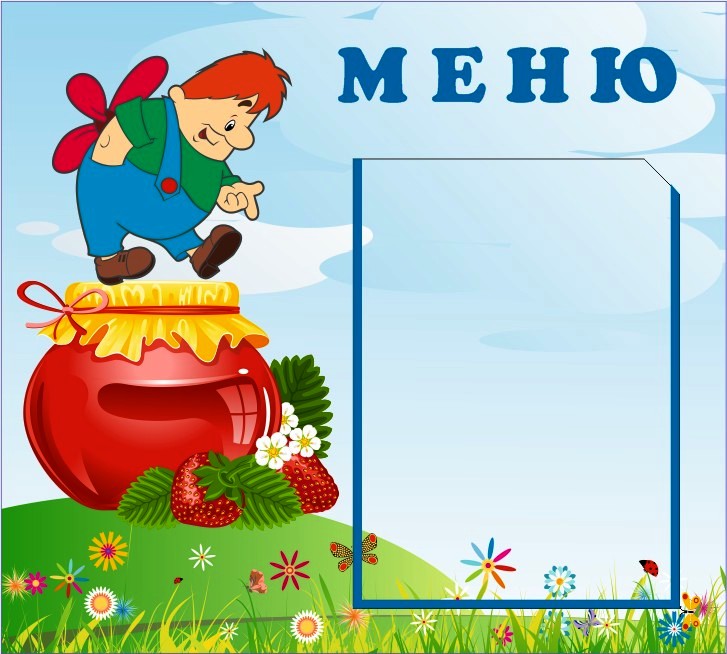 Этапы урокаДеятельность учителяДеятельность учащихсяУУДОрганизационный этапСловесное приветствие.Ученики приветствуют учителя, записывают в тетрадях  число.Регулятивные:-волевая саморегуляция.Коммуникативные:-планирование учебного сотрудничества с учителем и одноклассниками;-умение самостоятельно организовывать свое рабочее место.Регулятивные:-эмоционально-положительный настрой на урок;-умение слушать.Проверка домашнего задания, воспроизведение и коррекция опорных знаний учащихся. Актуализация знанийРисует  на доске скелет рыбы. 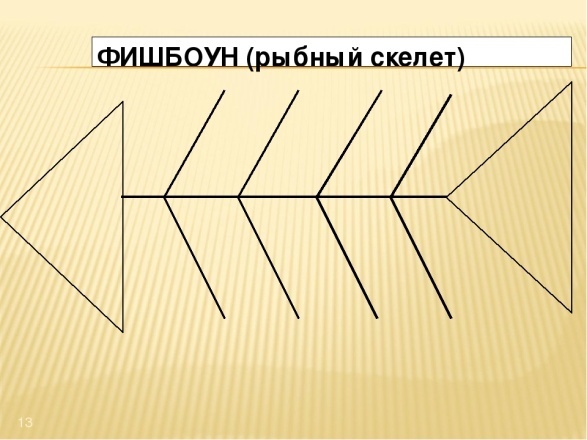 Учитель предлагает детям поиграть в игру под названием «В корзину»: предлагает ученикам вытянуть по одному листочку: широкая, высока, красивый, узок, тёмное, горячи, смелый, жгуч, неуклюжий, желта, хорош, смелы.Учитель задает вопрос:-Каким правилом вы руководствовались? Ребята, все ли прилагательные имеют краткую форму? Приведите устно примеры прилагательных, не имеющих краткую форму.Ребята, вспоминая признаки прилагательного как части речи, выходят к доске и заполняют все кости рыбы.Ребята тянут из предложенного им учителем веера по одному листочку, где написаны имена прилагательные. Задача учеников – положить в корзину только те прилагательные, которые употреблены в краткой форме.Ребята называют вопрос, на который отвечает краткая форма прилагательного.Ребята приводят примеру относительных и притяжательных прилагательных, говорят о их невозможности иметь краткую форму.Познавательные:-заполнять схему на основе имеющихся знаний;-систематизировать и обобщить изученное.Коммуникативные:-формировать умение учебного сот рудничества;-осуществлять синтез как составление целого из частей.Регулятивные:-осуществлять анализ учебного материала;-выделять в системе знаний изученную единицу.Постановка цели и задач урока. Мотивация учебной деятельности учащихсяУчитель просит обратить внимание ребят на доску, где записано предложение: На самой красивой полянке небольшой берёзовой рощи мы увидели (ярко)красный цветок.Учитель просит вспомнить ребят назвать все имена прилагательные. -Почему ребята одно из прилагательных написано в скобках? Давайте раскроем скобки.Учитель просит детей сформулировать цель и задачи данного занятия.Расскажите о дефисном написании сложных прилагательных (работа со скелетом рыбы продолжается, заполняет оставшиеся кости учитель). -А теперь вспомним случаи слитного написания сложных существительных.Дети называют прилагательные.Говорят о том, что прилагательное ярко-красный  сложное. Комментируют его написание, руководствуясь правилом.  Формулируют цель урока: научиться правильно писать сложные прилагательные.Ребята работают фронтально, вспоминая правила дефисного и слитного написания сложных прилагательных.Познавательные:-самостоятельно решать учебную задачу;-выделять из памяти ту информацию, которая нужна для решения учебной задачи.Коммуникативные:-умение участвовать в диалоге, дополнять сказанное;-умение строить собственное монологическое высказывание.Регулятивные:-принимать и сохранять учебную задачу;-умение формулировать цель и задачи урока.Первичное закреплениеУчитель вызывает двух учеников к доске для выполнения упражнения 223 на стр. учебника 89. Задание: выписать только сложные прилагательные, объяснив их правописание: бледно-зеленые, столетний, северо-восточный, плодово-ягодный, темно-фиолетовый, мелкий-мелкий.Два ученика выходят к доске и работают самостоятельно. Класс после окончания работы проверяет работу, выполненную на доске, и оценивает отвечающих.Познавательные:-умение самостоятельно создавать способы решения учебной задачи;-умение обозначать правильно орфограмму.Коммуникативные:-умение с достаточной полнотой и точностью выражать свои мысли;-высказывать и обосновывать свою точку зрения.Регулятивные:-умение работать по плану;-принимать и сохранять учебную задачу;-работать по плану;-определять способы для достижения поставленной цели;-контролировать и корректировать свою деятельность.Творческое применение и добывание знаний в новой ситуации (проблемные задания)1.Учитель организует игру, которая называется «Измени словосочетание». Каждый получает карточку со словосочетанием, которое нужно изменить. -Ребята, вспомним, что такое словосочетание. Как оно строится?Учитель дает инструкцию: -Вам нужно главное слово оставить без изменения, а зависимые изменить в сложное прилагательное, написав его безошибочно:девушка с чёрными глазамимороженое с шоколадом и орехамиживотное с длинной шееймороз сорок градусовпират с одной ногоймалыш с тёмной кожейграница России и Украиныобезьяна с длинным хвостомУчитель контролирует работу учащихся. Особое внимание ребят обращает на слово длинношеее. Предлагает выполнить морфемный разбор.1.Учитель говорит детям, что им предстоит побывать в роли шеф-повара. Игра называется «Пригласи на обед». Педагог дает детям инструкцию: представьте себя шеф-поваром ресторана. Работая в парах, вы должны составить меню, но непростое! В названиях блюд непременно должны быть сложные прилагательные. Вспомним, какие же прилагательные называются сложными?Учитель на доске записывает список блюд, которые непременно должны быть в меню: компот, каша, пирог, блинчики.Учитель спрашивает нескольких ребят о правописании получившихся прилагательных.3. Учитель объясняет правила творческой работы:Творческое задание называется  «Четыре за четыре».Пишет условия его выполнения на доске:Наличие заголовка.Всего 4 предложенияВ тексте должны быть сложные прилагательные.Время создания текста - 4 минуты.Проверка. Учитель слушает. Педагог зачитывает свой текст:Внезапная перемена.Начался длинный-предлинный день. Черно-белые клавиши роля уснули, казалось, крепким сном. Юго-восточный ветер, дувший со стороны поля, утих. И как-то само собой исчезло тоскливо-мрачное настроение, уступив место радостному ожиданию праздника.Дети вспоминают определение словосочетания, говорят о том, что оно состоит из главного и зависимого слова. Проговаривают, что при изменении словосочетания главное слово должно остаться без изменения, а зависимое нужно сделать сложным прилагательным, объяснив его правописание.Ребята выходят к доске по желанию и записывают получившееся словосочетание. Класс проверяет, корректирует.Черноглазая девушкаШоколадно-ореховое мороженое Длинношеее животноеСорокаградусный морозОдноногий пиратТемнокожий малышРоссийско-украинская границаДлиннохвостая обезьянаРебята отмечают , что в слове три буквы «е» подряд. Выполняют морфемный разбор.Ребята слушают учителя.Отвечают на поставленный вопрос.Дети получают цветные бланки под названием «Меню». Работая в парах, заполняют его согласно инструкции.Примерный вариант получившегося меню: яблочно-грушевый компотпшенично-рисовая кашатворожно-вишневые блинчикиЯблочно-ананасовый пирогРебята комментируют правописание получившихся прилагательных.Ребята за 4 минуты создают свой текст согласно инструкции учителя.Несколько ребят по желанию зачитывают получившиеся тексты.Познавательные:- применять полученные знания на практике, действуя по алгоритму; -анализировать и синтезировать информацию;-строить собственный письменный текст.Коммуникативные:-умение договариваться и приходить к общему решению в совместной деятельности;-осуществлять работу в паре.Регулятивные:-осуществлять самоконтроль;-осуществлять взаимный контроль в парах;-осуществлять анализ учебного материала.Информация о домашнем задании, инструктаж по его выполнениюУчитель дает инструктаж по выполнению домашнего задания: всем повторить правописание сложных прилагательных; по выбору: стр. 90, упр. 224, списать, выполнить задание 1, 2 или составить лингвистическую сказку, используя сложные мена прилагательные.Ребята записывают домашнее задание.Познавательные:-умение структурировать знания;Регулятивные:-волевая саморегуляция.Рефлексия Учитель возвращает детей к  теме и целям урока, спрашивает, достигнуты ли цели, выставляет отметки. Педагог интересуется, понравился ли детям урок:-Ребята, покажите мне, с каким настроением вы уходите с урока. У вас на столах лежат две фишки: если настроение ваше хорошее и вам понравился урок, поднимите желтую фишку; если настроение грустное – красную. Ребята еще раз озвучивают тему урока, вспоминают цели.Дети поднимают цветные фишки, сигнализируя педагогу о своем настроении.Познавательные:-систематизировать, обобщать изученное, делать выводы.Коммуникативные: -строить монологическое высказывание;-оформлять свои мысли в устной форме, отвечать на вопрос учителя, слышать и понимать речь других.Регулятивные:-соотносить цели урока с результатом работы и со способами ее достижения;-совместно с учителем и одноклассниками давать оценку деятельности на уроке;-выделять и осознавать, что уже усвоено и что нужно усвоить.широкая, высока, красивый, узок, тёмное, горячи, смелый, жгуч, неуклюжий, желта, хорош, смелы.девушка с чёрными глазамимороженое с шоколадом и орехамиживотное с длинной шееймороз сорок градусовпират с одной ногоймалыш с тёмной кожейграница России и Украиныобезьяна с длинным хвостом